UPUTE ZA PRIJAVITELJEna Javni poziv za sufinanciranje programa/projekata ravnomjernog razvitka iz Proračuna Primorsko-goranske županijeCILJEVI JAVNOG POZIVAOpći cilj sufinanciranja programa/projekata ravnomjernog razvitka iz Proračuna Primorsko-goranske županije je stvaranje povoljnih uvjeta za ravnomjeran razvoj  u skladu s važećom  Razvojnom strategijom Primorsko-goranske županije.Potpora uravnoteženom razvoju cijelog prostora Županije pruža se kroz sufinanciranje programa/projekata ravnomjernog razvitka koji predstavljaju temelj za daljnji razvitak i ulaganja.PRIHVATLJIVI PRIJAVITELJIPrihvatljivi prijavitelji na ovaj Javni poziv su jedinice lokalne samouprave i trgovačka društva u (su)vlasništvu jedinica lokalne samouprave s područja Primorsko-goranske županije.PRIHVATLJIVE I NEPRIHVATLJIVE AKTIVNOSTI I TROŠKOVIPrihvatljive su sljedeće aktivnosti i troškovi u okviru ovog Javnog poziva za sufinanciranje programa/projekta ravnomjernog razvitka:građenje i usluge nadzora u svrhu realizacije prijavljenog programa/projekta. Prihvatljivi su troškovi za radove, opremu i usluge za potrebe građenja sukladno stavkama iz financijskog plana i troškovnika programa/projekta nastali u tekućoj godini. Programi/projekti ravnomjernog razvitka ne mogu se sufinancirati iz proračunskih razdjela drugih upravnih tijela Primorsko-goranske županije.Porez na dodanu vrijednost nije prihvatljivi trošak u dijelu u kojem ga prijavitelj može koristiti kao pretporez u smislu Zakona o porezu na dodanu vrijednost („Narodne novine“ broj 73/13, 99/13, 148/13, 153/13 i 143/14).MAKSIMALNA VISINA IZNOSA SUFINANCIRANJA Županija će sudjelovati u sufinanciranju programa/projekta ravnomjernog razvitka do maksimalno 80% iznosa investicije.TRAJANJE I LOKACIJA PROJEKTASufinanciranje od strane Županije se provodi za aktivnosti i troškove programa/projekta ravnomjernog razvitka iz tekuće godine. Lokacija na kojoj se provodi projekt mora biti na području prihvatljivog prijavitelja, a iznimno, za potrebe zadovoljenja pune funkcionalnosti projekta, i na području susjednih jedinica lokalne samouprave.OBVEZA POSTUPANJA SUKLADNO UPUTAMA I TEKSTU JAVNOG POZIVAPrihvatljivi prijavitelji podnose prijavu na Javni poziv putem Obrasca za prijavu koji je prilog objavljenog Javnog poziva te pripadajućih izjava.Prijava izrađena suprotno tekstu Javnog poziva i ovim Uputama smatrat će se neprihvatljivom prijavom i kao takva će se odbaciti.Obrazac prijave s pripadajućim izjavama dostupan je na službenoj internet stranici Županije.PREGLED I OCJENA PRISTIGLIH PRIJAVAPregled i ocjenu pristiglih prijava izvršit će Povjerenstvo za odabir projekata imenovano Odlukom Župana, temeljem čijeg će prijedloga Župan donijeti Odluku o odabiru i sufinanciranju programa/projekata ravnomjernog razvitka.		Nakon donošenja Odluke o odabiru, Primorsko-goranska županija zaključuje ugovor o sufinanciranju s odabranim prijaviteljima, odnosno korisnicima županijskih sredstava kojim se utvrđuju međusobna prava i obveze.IZVJEŠTAVANJE		Odabrani prijavitelji projekata kojima se sufinanciraju programi/projekti ravnomjernog razvitka županijskim sredstvima obvezni su u roku od 30 dana po završetku radova sufinanciranih programa/projekata ravnomjernog razvitka dostaviti izvješće o provedbi za radove dovršene u tekućoj godini, a za višegodišnje projekte za koje se radovi nastavljaju, izvješće o provedbi je potrebno dostaviti do 31. siječnja sljedeće godine, zajedno s dokazom o namjenskom trošenju dodijeljenih sredstava.         	Predmetna izvješća podnose se Upravnom odjelu za regionalni razvoj, infrastrukturu i upravljanje projektima.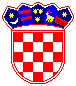 REPUBLIKA HRVATSKA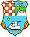 PRIMORSKO-GORANSKA ŽUPANIJAUpravni odjel za regionalni razvoj, infrastrukturu i upravljanje projektima